Captura Invitación a un compañero: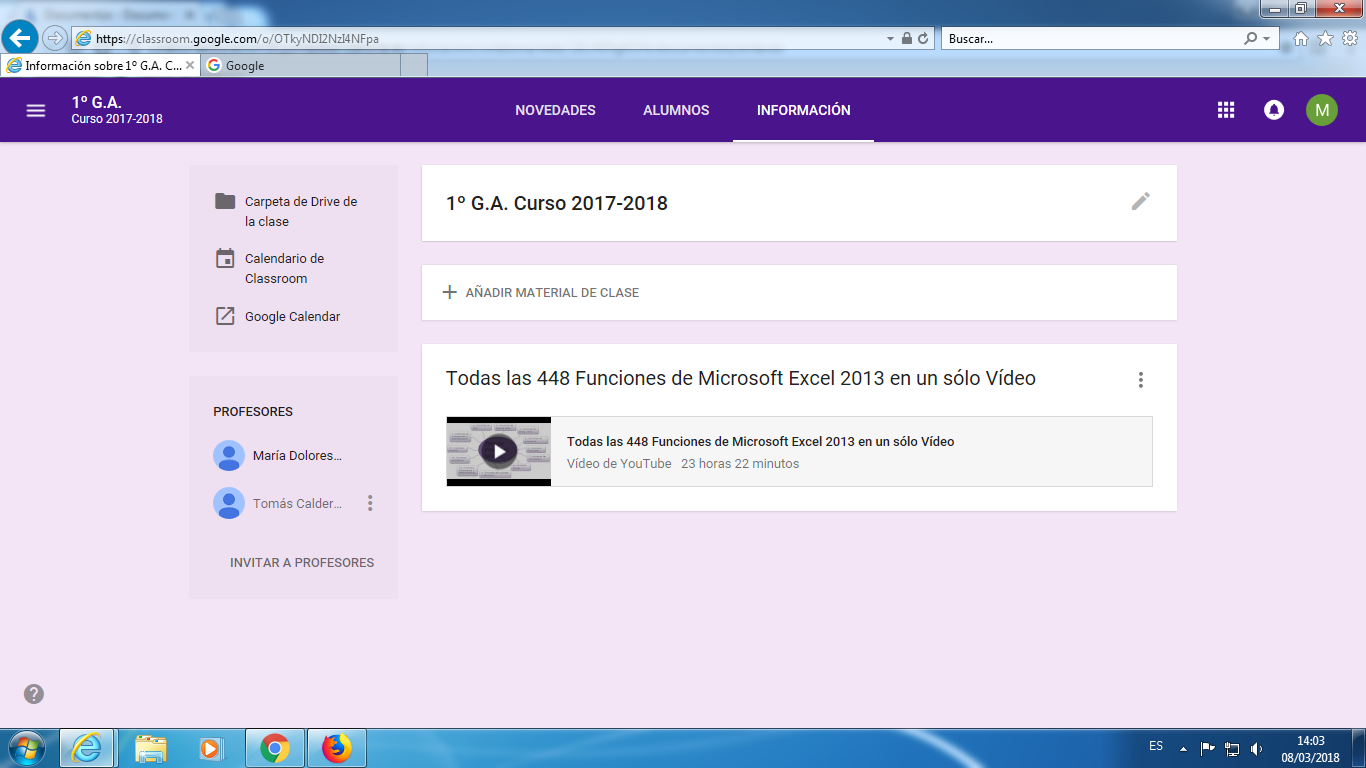 